令和４年度　前期勤労体験学習（資源回収）のお知らせ１．日時　　前期　令和４年　６月２５日（土）８：３０～１２：００頃　（分担地域により異なる）★振替休業日６月２７（月）※1　6月２５日（土）が雨天の場合は休日とし、翌日26日（日）に実施する。※2　２６日（日）も雨天の場合は、午前３時間授業(月曜④⑤⑥の授業)とし、資源回収は実施しない。※3　前日24日（金）の正午に開催の有無を決定し、生徒・保護者・地域へ発信する。　　　　　　後期　令和４年１２月７日（水）～９日（金）保護者会での持ち寄り資源回収２．回収区域　　中部中校区を３１区域に分け、そこに住んでいる者が、その区域を担当する。　　　　　　　　　※校区外生徒は「８」を担当する。　　　　　　　　　※それぞれの区域の回収物を一か所（集荷場所）に集めておき、業者に回収を依頼する。回収方法は、備え付けられたコンテナに詰め込む（コンテナ方式）か、周回してきた車両（新聞紙、雑誌、段ボール）での回収かのどちらかとなる。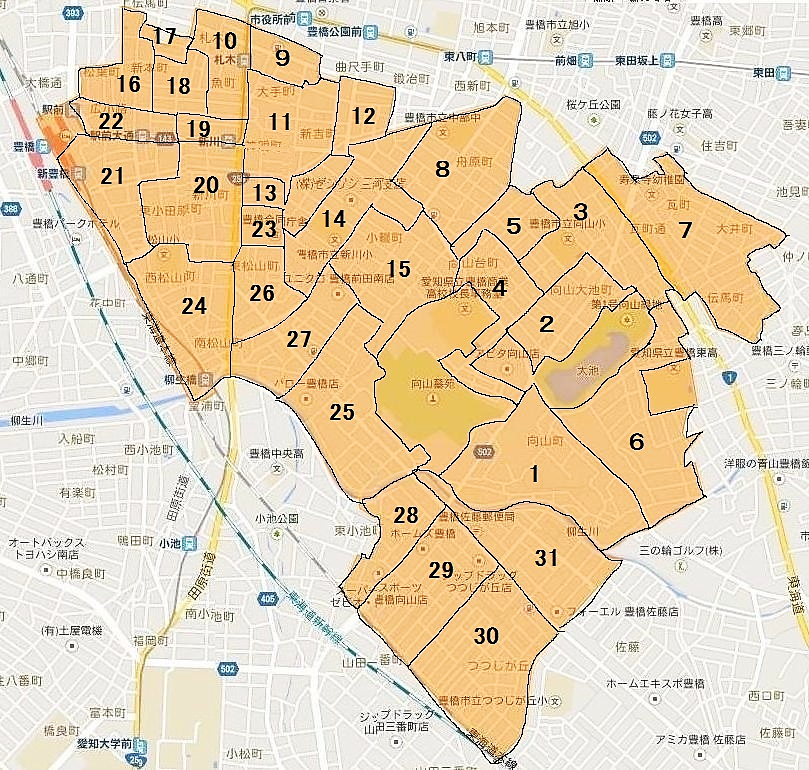 ３．回収物　新聞・ちらし、雑誌、段ボール　／　牛乳パック、アルミ缶　※新聞・ちらし、雑誌はひもで縛る。　※牛乳パックとアルミ缶はPTA軽トラックで回収。布類は回収しない。４．集荷場所情報　【神田商店（53-2353）車A・B／ｺﾝﾃﾅK】、【新和製紙（52-6781）車C／ｺﾝﾃﾅS】・コンテナ 『×』 の地域は。段ボール回収、新聞（ちらし）回収、雑誌回収の車両３台が来ます。・コンテナは新聞（ちらし）と雑誌の２種類。（雑紙あれば雑誌へ。）・段ボール　→　K２は、表示通りにコンテナに入れる。K１、Sは、コンテナ横に積んで置く。№区域作業開始回収車両終了予定コンテナアルミ缶１向山運動広場8:30A　9:4010:10×Ｐ役①２大池町公園8:35A　9:4510:15×Ｐ役①３向山小学校前8:40A　9:5010:20×Ｐ役①４向山緑地墓地駐車場8:45A　9:5510:25×Ｐ役①５前田東公園9:20A　10:3011:00×Ｐ役①６向山東町公園9:30A　10:4011:10×Ｐ役①７宮本公園9:40A　10:5011:20×Ｐ役①８舟原公民館前8:30B　9:4010:10×Ｐ役②９ＬＬ教室前8:40B　9:5010:20×Ｐ役②１０魚町熊野神社前8:40B　10:0010:20×Ｐ役②１１西光寺前8:50B　10:1010:30×Ｐ役②１２中世古公民館9:00B　10:2010:40×Ｐ役②１３吉田町公民館9:10B　10:3010:50×Ｐ役②１４新川小学校前9:20B　10:4011:00×Ｐ役②１５ジャンボ公園9:0010:40K１Ｐ役②１６松葉町三角公園8:30C　9:4010:10×Ｐ役③１７六八亭前8:40C　9:5010:20×Ｐ役③１８ナルセ前8:50C　10:0010:30×Ｐ役③１９アルバックス前9:00C　10:1010:40×Ｐ役③２０中柴公園9:0010:40SＰ役③２１旧古本屋前9:10C　10:2010:50×Ｐ役③２２ボン千賀前9:20C　10:3011:00×Ｐ役③２３裁判所北9:30C　10:4011:10×Ｐ役③２４松山公園9:0010:40SＰ役③２５神明社9:0010:40SＰ役③２６黒福公園9:0010:40SＰ役③２７新和製紙駐車場横9:0010:40S現地２８立合公園9:0010:40SＰ役④２９新子公園9:0010:40SＰ役④３０若狭公園9:0010:400532SＰ役④３１才ノ神１,２号棟前9:0010:40K２Ｐ役④